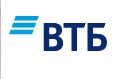 Ищем главного  менеджера по привлечению корпоративных клиентов в  Банк ВТБ в Челябинске (рабочее место по адресу Пр.Ленина, 28).Что нужно делать:привлекать новых  корпоративных клиентов сегмента малый, средний бизнес на корпоративное обслуживание в банке (РКО, кредитование, эквайринг, зарплатные проекты); совершать звонки и выезды к клиентам; определять и формировать потребности клиента в банковских услугах и продуктах;выполнять плана продаж. Что потребуется:желание работать с клиентами;желание работать в продажах;желание зарабатывать;желание профессионального и карьерного роста; знание основ банковского дела, продуктовой линейки в банках будет вашим преимуществом; Что мы предлагаем:трудоустройство в соответствие с ТК РФ; Все официально, белая ЗП: фиксированный оклад 40000р. + 35% ежемесячная премия + годовая премия при выполнении плана (оклад обсуждается с финалистом) разъездной характер работы (предоставляется корпоративное такси);профессиональное обучение и карьерное развитие; добровольное медицинское страхование, льготные условия кредитования; корпоративная пенсионная программа, материальная помощь; корпоративные мероприятия. Постройте успешную карьеру в крупнейшем банке страны! Резюме можно направить по почте chellukinaes@vtb.ru Люкиной Екатерине. По вопросам прошу обращаться к Люкиной Екатерине 89124010204.Ищем менеджера по продажам (обслуживание физических лиц) в  Банк ВТБ в Челябинске. (Рабочее место: Комсомольский пр-т, 41; 40 лет Победы, 29, Пр.Ленина, 83, Пр.Ленина, 28, Богдана Хмельницкого, 21)Что нужно делать:обслуживание физических лиц на входящем потоке;продажа банковских продуктов для физ.лиц, кроме ипотеки и автокредитования; определять и формировать потребности клиента в банковских услугах и продуктах;выполнять планы продаж. Что потребуется:желание работать с клиентами;желание работать в продажах;желание зарабатывать;желание профессионального и карьерного роста; знание основ банковского дела, продуктовой линейки в банках будет вашим преимуществом; Что мы предлагаем:трудоустройство в соответствие с ТК РФ; Все официально, белая ЗП: фиксированный оклад от 32000р. + 50% квартальная премия от квартального оклада + премия за доп.продукты + годовая премия при выполнении плана профессиональное обучение и карьерное развитие; добровольное медицинское страхование, льготные условия кредитования; корпоративная пенсионная программа, материальная помощь; корпоративные мероприятия. Постройте успешную карьеру в крупнейшем банке страны! Резюме можно направить по почте chellukinaes@vtb.ru Люкиной Екатерине. По вопросам прошу обращаться к Люкиной Екатерине 89124010204.Ищем специалиста (консультанта зала) в  Банк ВТБ в Челябинске. (Рабочее место: Пр.Ленина, 83, Свободы 110Б)Что нужно делать:встреча и консультирование клиентов;подключение приложения «ВТБ онлайн»; навигация клиентов по офису;Что потребуется:желание работать с клиентами;желание в дальнейшем работать в продажах;желание профессионального и карьерного роста; знание основ банковского дела, продуктовой линейки в банках будет вашим преимуществом; Что мы предлагаем:трудоустройство в соответствие с ТК РФ; Все официально, белая ЗП: фиксированный оклад 22000р. + 50% квартальная премия от квартального оклада + премия за доп.продукты + годовая премия при выполнении плана профессиональное обучение и карьерное развитие; добровольное медицинское страхование, льготные условия кредитования; корпоративная пенсионная программа, материальная помощь; корпоративные мероприятия. Постройте успешную карьеру в крупнейшем банке страны! Резюме можно направить по почте chellukinaes@vtb.ru Люкиной Екатерине. По вопросам прошу обращаться к Люкиной Екатерине 89124010204.Ищем ведущего специалиста по обслуживанию корпоративных клиентов в  Банк ВТБ в Челябинске (рабочее место по адресу Пр.Ленина, 28; Пр.Ленина, 26А).Что нужно делать:операционное обслуживание корпоративных клиентов сегмента малый, средний, крупный бизнес; обновление данных; открытие/закрытие расчетных счетов;выполнять плана продаж по РКО. Что потребуется:желание работать с клиентами;желание работать в продажах;желание профессионального и карьерного роста; знание основ банковского дела, продуктовой линейки в банках будет вашим преимуществом; Что мы предлагаем:трудоустройство в соответствие с ТК РФ; Все официально, белая ЗП: фиксированный оклад 32000р. + 35% ежеквартальная премия от квартального оклада + годовая премия при выполнении плана (оклад обсуждается с финалистом) профессиональное обучение и карьерное развитие; добровольное медицинское страхование, льготные условия кредитования; корпоративная пенсионная программа, материальная помощь; корпоративные мероприятия. Постройте успешную карьеру в крупнейшем банке страны! Резюме можно направить по почте chellukinaes@vtb.ru Люкиной Екатерине. По вопросам прошу обращаться к Люкиной Екатерине 89124010204.